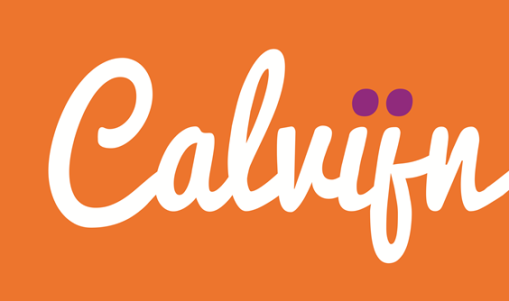 Beste ouders en kinderen,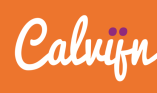 Dit keer al vroeg in de week een nieuwsbrief! Waarom? zult u zich afvragen……. Heel simpel, er staat deze week weer genoeg op de planning, vandaar!De Bijbellessen:Het thema; ‘God kennen uit de sterren’ hebben we vorige week afgerond. De kinderen hadden hier de afgelopen week ook huiswerk voor. De meeste kinderen hadden hun huiswerk netjes voor elkaar, sommigen waren het weer vergeten!Wat me opvalt is dat de vraagstelling in het werkschrift soms erg onduidelijk is. Ik zal de opdrachten zo goed mogelijk voor bespreken. Wilt u er thuis ook rekening mee houden dat er soms geholpen dient te worden bij de vraagstelling? Deze week zijn we gestart met het thema; ‘rentmeesterschap’. Donderdag bespreken we het gemaakte huiswerk van dit thema, in hoofdstuk 33 is dit te vinden.En verder:Afgelopen week zijn we gestart met Engels, meester Koos heeft de kinderen van groep 7 les gegeven. Zelf had ik alle tijd en aandacht voor groep 6! De eerste les bestond o.a. uit het aanleren van het Engels volkslied, prachtig natuurlijk, maar voor de kinderen gaat er toch niets boven het Wilhelmus!De eerste gesprekken over het Kindplan zijn geweest. Een aantal kinderen geeft aan met begrijpend lezen aan de slag te willen, daarom het volgende. Met Nieuwsbegrip kan er ook thuis op de computer geoefend worden. Na de instructie les op woensdag kunnen de kinderen hier dus ook thuis mee aan de slag. De juiste inloggegevens voor dit programma hebben de kinderen in hun agenda gezet, wilt u ze de kans geven om er ook thuis mee aan de slag te gaan?Met het gewone werk is groep 6 gestart met de weektaak. Volgende week gaat groep 7 dit ook doen. Het zelfstandige werken is even wennen, maar het geeft de kinderen mooi de kans om zelf te leren plannen en organiseren. Een aantal kinderen vindt dit nog erg lastig, die kinderen probeer ik zo goed mogelijk te begeleiden. Tot slot:Wilt u er op letten dat de kinderen op tijd op school zijn?   De planning:			    Dinsdag: s ’morgens Scala lessen, s ’middags Prinsjesdag.  Woensdag: overhoring tafels 1-5! (23/9: 6-10)   Donderdag: Levend Water (33) + afscheid Annemiek.Vrijdag: groep 7 overhoring Engels bij meester Koos.En verder geven we Prinsjesdag de hele week aandacht!Groeten, Tijs Huisman |Leerkracht groep 6/7